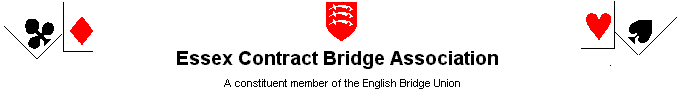     Minutes of the Committee Meeting held at 19.30 on Wednesday 1 November 2017 at    Paul and Val Mollison’s house – Tekoa Lodge, Mayes Lane, Sandon, Essex, CM2 7RW Present: Petra Bromfield, Pat Johnson, Paul Mollison, Val Mollison, Chris Taylor, Sue Thorburn and Dennis ValtisiarisWelcome and apologies for absence Paul Mollison welcomed those present.  He accepted apologies from Margaret Curtis, Linda Fleet, Bernie Hunt and Theo Todman.Minutes of the last meeting held on Tuesday 26 June 2017 These had been circulated prior to the meeting.  It was agreed that the minutes were a correct record of the meeting. A copy was signed by the chairman.	    Matters arising from the minutes not already included in the agenda 	Shareholders Dennis Valtisiaris had accepted the invitation to be a shareholder 	Margaret Curtis had resigned. This means there is one vacancy.  Shareholder 	certificates need to be re-assigned to Linda and Dennis.	Linda and Dennis plan to attend the AGM.  As Audrey Hartley is to be given the 	Dimmie Fleming award, Val and Paul will attend as well.Reports from OfficersGeneral Secretary (Sue Thorburn) Nothing to report in addition to items covered in agenda.Treasurer (Linda Fleet)		Bank Balance on 25/10/2017		£10,380- Barclays (Compared to £8,231 at 27/10/16)		£15,518- Skipton		Competitions The entries for the Autumn Competitions have been steady – 		The bank balance is higher as we still have some big cheques for eg.the 			Tollemache Entry, First Class Bridge quarterly account and the expenses for 		refreshments and hire of Anglo European to pay.		P2P The amount of P2P from each club for the year to date received by ECBA 		is £1,635    (£1650- 2016)  I’d like to record my thanks again to Tony Philpott 		who very kindly keeps this list up to date for me.  A discussion will take place 		later in the meeting about Essex portion for 2018.		Electronic Banking Lloyds have been very slow to process our application 		but I have been assured that it is going through. Watch this 	space!!!Tournament Secretary(Val Mollison) 				Essex events The changes to Seniors events had gone well, Movements with 3 		board sit outs will be avoided but sometimes there is no option. 		Software issues There are still problems with EBUScore. The main issues are 		that the EBU do not notify new releases and they have no incentive to resolve 		issues relating to EBUScore and Bridgewebs integration. Players at events did 		not appreciate that problems were outside the control of the director.		Dennis agreed to raise the topic at the EBU AGM.		.		Competition Programme The final winter programme was circulated. The 		Really Easy event was cancelled as there were insufficient entries. It was 			agreed it should be removed from the programme and the focus should be on 		B flight competitions for less experienced players.		 It was agreed there would be a single annual programme. There may 			subsequently be small changes but they can be flagged on the website.  Val 		will try to ensure the programme is circulated to people at clubs who will 			actively promote competitions.League Secretary (Bernie Hunt) Confirmation of the format of the divisions had been circulatedWebmaster (Theo Todman) Nothing to report in addition to items covered in agenda.ECL Team Selection Committee (Chris Taylor) Nothing to report in addition to items covered in agenda.Publicity Officer (Pat Johnson) The editor of the EBU magazine has asked for more news at club level. Pat will contact clubs.  Herts/Essex joint venture  The GP Events in July and September 2017 have resulted in a proposed distribution to each county of £2,000 which is a big improvement on the £750 received last year. The Provisional financial statement attached has now been confirmed.  Moving forward the EBU have agreed to move our weekend in September 2018 to 15/16th so we do not clash with Surrey and it has been renamed Essex and Herts Congress. The increase in fees caused very little comment but the lack of free tea and coffee did!  So next year it will be reinstated. Ware is now booked for September 2018 and July 2018	 Herts have asked for agreement from Essex to:Transfer £2000 to each county from the green account.Confirm Woodson as the venue for 2019.Reduce the print run of brochures.Support the provision of free tea and coffee. The budget should not exceed £200.	The committee confirmed they were happy with the proposals and welcomed the 	positive   pro- change approach from the new Herts representative. Bernie had 	offered to provide tea and coffee at the target cost.	Directors fees  As they have not been revised for several years, Val will circulate proposals for director and caddy fees.  EBU directors have standard fees and travel expenses. P2P Given the current account balances it was felt there was no justification for an increase in the Essex component of P2P   .ECBA archivist The AGM had accepted that certificates recording previous winners of clubs would replace engraving of trophies.  This is good first stage in creating an archive.  Petra will look at the best way of collecting the information and how it should be presented.  She will also contact Theo to find out what paperwork he is holding.Format for 2018 Warboys Chris proposed the format should stay largely unchanged. He did not feel a team format would provide additional information for the selection committee but that changing pairings could provide useful data. It was agreed the competition should run for 8 months from February to September.Appointment of new webmaster Following Theo’s resignation Petra agreed to take this on and will arrange handover. Any Other Business Sue will find out more about the event run by the local authority to promote activities for retired people. It may be more appropriate for any initiative to come from the Chelmsford clubs that are collaborating to promote bridge in the area.	 Paul wondered if the Alzheimers’ Society had any information on whether bridge 	players   were less likely to develop dementia. Date of next meeting The next meeting will be held at 7.30pm on Wednesday 17 January 2018Paul then closed the meeting. The committee would like to thank Val and Paul for their hospitality. Essex/Herts Swiss 23/24 September2017Essex/Herts Swiss 23/24 September2017Provisional Financial StatementAlan Woof 19/11/2017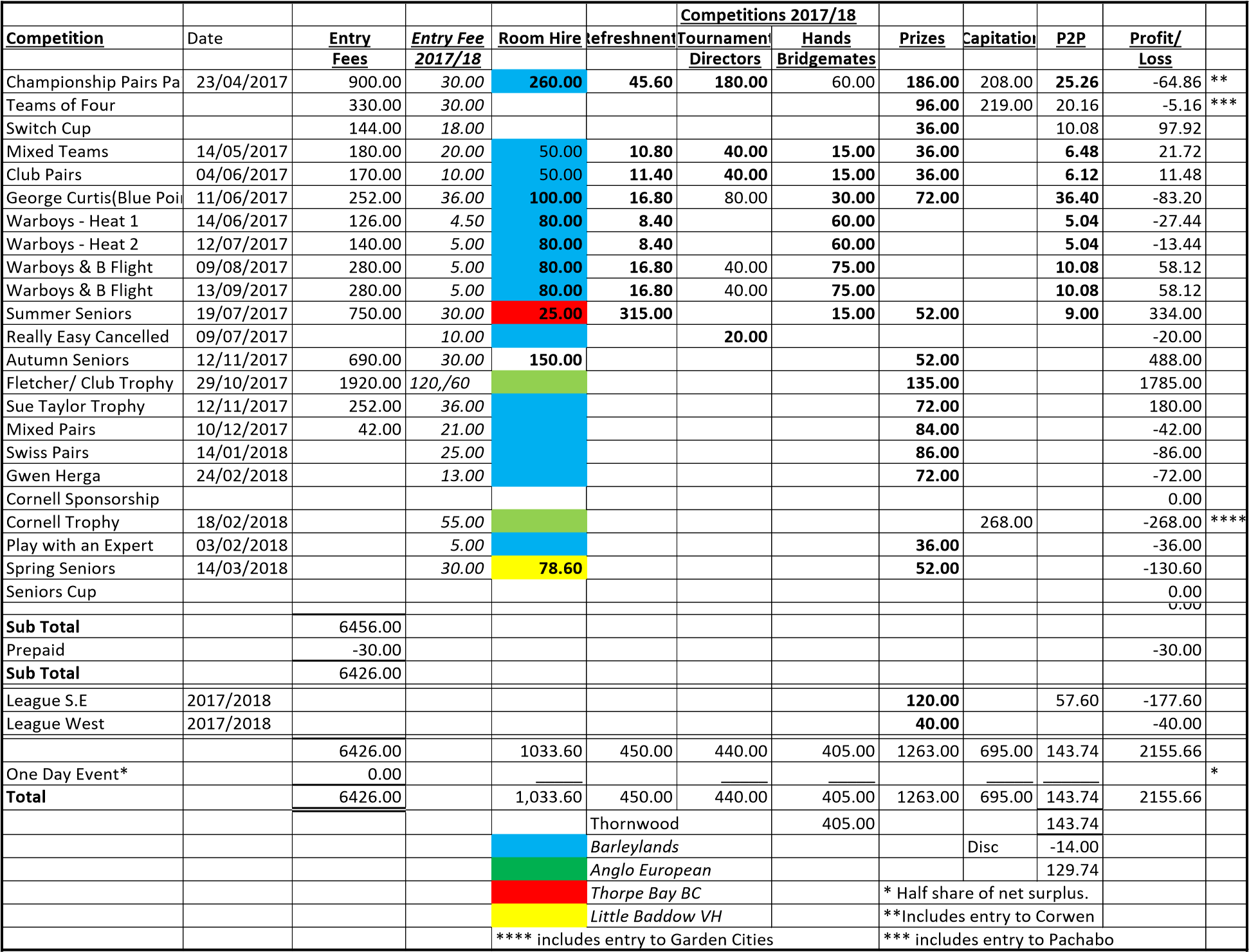 P2P Submissions for Year to 31st March 2018P2P Submissions for Year to 31st March 2018P2P Submissions for Year to 31st March 2018P2P Submissions for Year to 31st March 2018AprilMayJunJulyAugSeptOctNovDecJan FebMarchClubAlpha12.7210.8812.8810.64Ann Owen6.805.682.564.807.847.44Apple10.646.566.9611.368.408.007.28Billericay Mayflower14.0017.0413.4415.60Brentwood & District3.921.287.125.52Brevion20.0816.8818.4017.64Chelmsford5.362.722.564.726.163.285.60Collier Row10.247.768.726.72Felstead10.4014.329.6812.16Hamlet Court7.048.167.369.20Hutton7.446.166.806.565.608.246.48Ilford9.126.969.846.72Lingwood16.1614.72-3.5218.4014.24Loughton17.5217.7618.5618.48Mid Essex23.2824.4024.4025.0422.3222.5623.36Monday4.726.084.405.367.684.565.28Mountnessing15.8418.5614.9615.20Old House Friday3.762.643.924.162.803.843.60Rochford & Rayleigh5.846.087.68Southend & Leigh23.1259.5237.5237.3633.7639.2428.40St. Annes10.408.729.687.208.5610.968.00Thorpe Bay34.2427.9234.2432.1631.4430.1626.48Waltham Forest4.644.643.845.843.124.963.92Westbury15.4413.2018.0816.72Witham2.242.482.240.961.360.48Woodham Ferrers7.768.089.447.441635.04296.88163.36294.72148.08305.92143.48282.600.000.000.000.001635.04Adjustments by EBU1650.96311.28143.60297.12156.08311.20140.08291.60469.60111.68282.60150.642665.48Difference-14.4019.76-2.40-17.52-5.283.40-9.00Total to date 2017.2018296.88460.24754.96893.521199.441342.921625.52Cumulative Difference-14.405.362.96-14.56-19.84-16.44-25.44AMOUNT RECDDIFFERENCEIncomeExpenditurePaid outFinal entries Swiss Pairs   128 players @ £253,200.00      2 players @ £2652.00      2 players @ £50 (accidental overpayment)100.00Swiss Teams    116 players @ £252,900.00       4 players @ £26104.00Total6,356.00Receipts - cheques and other incomecheques and cash banked 2,241.00bank transfers 4,115.00Total6,356.00Entry fees refunded  2 x £50 cheques (£50 retained for the pair who did not arrive)100.00net income6,256.00ExpenditureHire of Wodson Park (no invoice yet)1,298.75Wodson Park charges for 6 x 18.9 litres of water & cups86.50Hire of chairs (Charles Hire Services)344.00Printing of entry forms (Macpro))138.00Standby Pair (Sally Burnay/Gill Cunningham)50.00Swiss Pairs prize money 460.00Swiss Teams prize money 360.00Directors fees and expenses:- G Conrad 345.12 R Sassoon312.60 P Grice265.38Supply and delivery of equipment (G Conrad)630.00EBU Licence Fees:-496 full playing sessions @ 1.91 PROV947.36Total5,237.71Profit 1,018.29Notes1. No invoice from EBU yet2. Sept 2016 event profit was £234.80Summary of financesBank balance - current account as at 16 March 2017 956.48Closure and transfer of separate H+E account20.00Profit from July 2017 events (restated with lower water charge)3,225.82Profit from September 2017 events1,018.295,220.59Current account balance as at 3 October 20176,167.95EBU invoice to come947.365,220.59